SHTOJCA 7b.  Lista kontrolluese për shqyrtim të projektit kryesor për përfundim të ndërtimit për ndërtimet në kategorinë II (jo shtëpitë)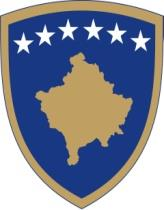 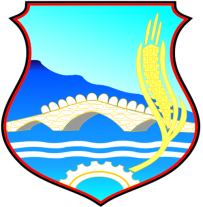 Nënshkrimi i shqyrtuesit:_____________________________________________                         Data: ___________________Nënshkrimi i shqyrtuesit: 	Data:	________________	________________Nënshkrimi i shqyrtuesit:_____________________________________________                         Data: ___________________Nënshkrimi i shqyrtuesit:_____________________________________________                         Data: ___________________Nënshkrimi i shqyrtuesit:_____________________________________________                         Data: ___________________Nënshkrimi i shqyrtuesit:_____________________________________________                         Data: ___________________Nënshkrimi i shqyrtuesit:_____________________________________________                         Data: ___________________Nënshkrimi i shqyrtuesit:_____________________________________________                         Data: ___________________Nënshkrimi i shqyrtuesit:_____________________________________________                         Data: ___________________Për plotësim në zyrë  (nga Komuna)Për plotësim në zyrë  (nga Komuna)Numri iReferencës:Data e pranimit:Shqyrtimi i Projektit për Leje të Legalizimit për Përfundim të Ndërtimit Aplikuesi: _____________________________________________ Numri i lëndës: _______________Adresa: __________________________________________________________________________________Përshkrimi i projektit: ________________________________________________________________________Data e kompletimit të aplikacionit: _________________________ Data kur lëshohet vendimi:_____________ Shqyrtimi i Projektit për Leje të Legalizimit për Përfundim të Ndërtimit Aplikuesi: _____________________________________________ Numri i lëndës: _______________Adresa: __________________________________________________________________________________Përshkrimi i projektit: ________________________________________________________________________Data e kompletimit të aplikacionit: _________________________ Data kur lëshohet vendimi:_____________ Shqyrtimi i Projektit për Leje të Legalizimit për Përfundim të Ndërtimit Aplikuesi: _____________________________________________ Numri i lëndës: _______________Adresa: __________________________________________________________________________________Përshkrimi i projektit: ________________________________________________________________________Data e kompletimit të aplikacionit: _________________________ Data kur lëshohet vendimi:_____________ Shqyrtimi i Projektit për Leje të Legalizimit për Përfundim të Ndërtimit Aplikuesi: _____________________________________________ Numri i lëndës: _______________Adresa: __________________________________________________________________________________Përshkrimi i projektit: ________________________________________________________________________Data e kompletimit të aplikacionit: _________________________ Data kur lëshohet vendimi:_____________ Shqyrtimi i Projektit për Leje të Legalizimit për Përfundim të Ndërtimit Aplikuesi: _____________________________________________ Numri i lëndës: _______________Adresa: __________________________________________________________________________________Përshkrimi i projektit: ________________________________________________________________________Data e kompletimit të aplikacionit: _________________________ Data kur lëshohet vendimi:_____________ Shqyrtimi i Projektit për Leje të Legalizimit për Përfundim të Ndërtimit Aplikuesi: _____________________________________________ Numri i lëndës: _______________Adresa: __________________________________________________________________________________Përshkrimi i projektit: ________________________________________________________________________Data e kompletimit të aplikacionit: _________________________ Data kur lëshohet vendimi:_____________ I.  Kushtet ndërtimoreVërejtje: Të shqyrtohen vetëm kërkesat që janë të aplikueshme për punët ndërtimore për përfundimin e ndërtimit.I.  Kushtet ndërtimoreVërejtje: Të shqyrtohen vetëm kërkesat që janë të aplikueshme për punët ndërtimore për përfundimin e ndërtimit.I.  Kushtet ndërtimoreVërejtje: Të shqyrtohen vetëm kërkesat që janë të aplikueshme për punët ndërtimore për përfundimin e ndërtimit.I.  Kushtet ndërtimoreVërejtje: Të shqyrtohen vetëm kërkesat që janë të aplikueshme për punët ndërtimore për përfundimin e ndërtimit.I.  Kushtet ndërtimoreVërejtje: Të shqyrtohen vetëm kërkesat që janë të aplikueshme për punët ndërtimore për përfundimin e ndërtimit.I.  Kushtet ndërtimoreVërejtje: Të shqyrtohen vetëm kërkesat që janë të aplikueshme për punët ndërtimore për përfundimin e ndërtimit.Kërkohet PropozohetNë përputhje?Në përputhje?Në përputhje?Kërkohet PropozohetPoJoN/ADestinimi për shfrytëzimin e tokës❑❑❑Vija rregulluese❑❑❑Vija e ndërtimit❑❑❑Lartësia e lejuar në proporcion me largësinë nga kufiri i parcelës kadastrale përgjatë rrugës publike❑❑❑Lartësia e lejuar në proporcion me distancën nga kufijtë anësor dhe të pasmë të parcelës kadastrale❑❑❑Përqindja e sipërfaqes ndërtuese bruto në proporcion me sipërfaqen e parcelës kadastrale❑❑❑Përqindja e sipërfaqes së gjelbëruar bruto në proporcion me sipërfaqen e parcelës kadastrale❑❑❑Përqindja e sipërfaqes bruto banuese në proporcion me sipërfaqen e parcelës kadastrale❑❑❑ Propozimi për kyçje në një rrugë ekzistuese publike dhe nëse nuk ka qasje të menjëhershme në një rrugë publike ekzistuese ose propozimi për zgjerimin e rrjetit ekzistues të rrugëve publike deri në parcelën kadastrale në pajtim me dokumentin e planifikimit hapësinor Propozimi për kyçje në një rrugë ekzistuese publike dhe nëse nuk ka qasje të menjëhershme në një rrugë publike ekzistuese ose propozimi për zgjerimin e rrjetit ekzistues të rrugëve publike deri në parcelën kadastrale në pajtim me dokumentin e planifikimit hapësinor Propozimi për kyçje në një rrugë ekzistuese publike dhe nëse nuk ka qasje të menjëhershme në një rrugë publike ekzistuese ose propozimi për zgjerimin e rrjetit ekzistues të rrugëve publike deri në parcelën kadastrale në pajtim me dokumentin e planifikimit hapësinor❑❑❑Propozimi për qasje të personave me aftësi të kufizuara në rrugë publike dhe në transport, siç janë stacionet dhe platformat, parkingjet e automjeteve, rrugët dhe vendkalimet për këmbësorë, semaforët, ishujt e komunikacionit dhe udhëkryqet sipas rregulloreve ne fuqiPropozimi për qasje të personave me aftësi të kufizuara në rrugë publike dhe në transport, siç janë stacionet dhe platformat, parkingjet e automjeteve, rrugët dhe vendkalimet për këmbësorë, semaforët, ishujt e komunikacionit dhe udhëkryqet sipas rregulloreve ne fuqiPropozimi për qasje të personave me aftësi të kufizuara në rrugë publike dhe në transport, siç janë stacionet dhe platformat, parkingjet e automjeteve, rrugët dhe vendkalimet për këmbësorë, semaforët, ishujt e komunikacionit dhe udhëkryqet sipas rregulloreve ne fuqi❑❑❑Lëvizja e automjeteve dhe këmbësorëve deri në atë vend dhe prej atij vendi në pajtim me dokumentin e planifikimit hapësinor?Lëvizja e automjeteve dhe këmbësorëve deri në atë vend dhe prej atij vendi në pajtim me dokumentin e planifikimit hapësinor?Lëvizja e automjeteve dhe këmbësorëve deri në atë vend dhe prej atij vendi në pajtim me dokumentin e planifikimit hapësinor?❑❑❑Hapësira ndarëse për mbrojtje të ndërtimeve fqinje nga zjarri dhe rrugë për qasje të makinave të zjarrëfikjes dhe shërbimeve tjera emergjente e mjaftueshme Hapësira ndarëse për mbrojtje të ndërtimeve fqinje nga zjarri dhe rrugë për qasje të makinave të zjarrëfikjes dhe shërbimeve tjera emergjente e mjaftueshme Hapësira ndarëse për mbrojtje të ndërtimeve fqinje nga zjarri dhe rrugë për qasje të makinave të zjarrëfikjes dhe shërbimeve tjera emergjente e mjaftueshme ❑❑❑ Masat për mbrojtje nga zjarri në pajtueshmëri me kërkesat e vendosura nga Agjencia për Menaxhimin e Emergjencave Masat për mbrojtje nga zjarri në pajtueshmëri me kërkesat e vendosura nga Agjencia për Menaxhimin e Emergjencave Masat për mbrojtje nga zjarri në pajtueshmëri me kërkesat e vendosura nga Agjencia për Menaxhimin e Emergjencave❑❑❑Propozimi për kyçje në infrastrukturën teknike ekzistuese të shërbimeve publike në pajtim me dokumentin e planifikimit hapësinorPropozimi për kyçje në infrastrukturën teknike ekzistuese të shërbimeve publike në pajtim me dokumentin e planifikimit hapësinorPropozimi për kyçje në infrastrukturën teknike ekzistuese të shërbimeve publike në pajtim me dokumentin e planifikimit hapësinor❑❑❑Qasjet dispozitat e qasjes për mbledhjen e mbeturinave në pajtim me kushtet e ndërtimitQasjet dispozitat e qasjes për mbledhjen e mbeturinave në pajtim me kushtet e ndërtimitQasjet dispozitat e qasjes për mbledhjen e mbeturinave në pajtim me kushtet e ndërtimit❑❑❑Ndërtimi i propozuar  përfshin prerjen e drunjve ekzistues më të vjetër se 20 viteNdërtimi i propozuar  përfshin prerjen e drunjve ekzistues më të vjetër se 20 viteNdërtimi i propozuar  përfshin prerjen e drunjve ekzistues më të vjetër se 20 vite❑❑❑ Ndërtimi i propozuar nuk shkel të drejtën në parimin e ndriçimit natyror  Ndërtimi i propozuar nuk shkel të drejtën në parimin e ndriçimit natyror  Ndërtimi i propozuar nuk shkel të drejtën në parimin e ndriçimit natyror ❑❑❑Sipërfaqja e përgjithshme e ndërtuar në vizatime është në përputhje me sipërfaqen e lejuar sipas kushteve të ndërtimit Sipërfaqja e përgjithshme e ndërtuar në vizatime është në përputhje me sipërfaqen e lejuar sipas kushteve të ndërtimit Sipërfaqja e përgjithshme e ndërtuar në vizatime është në përputhje me sipërfaqen e lejuar sipas kushteve të ndërtimit ❑❑❑Aplikuesi ka dorëzuar të gjithë dokumentacionin ndërtimor të nevojshëm?Aplikuesi ka dorëzuar të gjithë dokumentacionin ndërtimor të nevojshëm?Aplikuesi ka dorëzuar të gjithë dokumentacionin ndërtimor të nevojshëm?❑❑❑Koment: Koment: Koment: Koment: Koment: Koment: Nënshkrimi i shqyrtuesit:_____________________________________________                         Data: ___________________Nënshkrimi i shqyrtuesit:_____________________________________________                         Data: ___________________Nënshkrimi i shqyrtuesit:_____________________________________________                         Data: ___________________Nënshkrimi i shqyrtuesit:_____________________________________________                         Data: ___________________Nënshkrimi i shqyrtuesit:_____________________________________________                         Data: ___________________Nënshkrimi i shqyrtuesit:_____________________________________________                         Data: ___________________II.  Projekti arkitekturësVërejtje: Të shqyrtohen vetëm kërkesat që janë të aplikueshme për punët ndërtimore për përfundimin e ndërtimit.II.  Projekti arkitekturësVërejtje: Të shqyrtohen vetëm kërkesat që janë të aplikueshme për punët ndërtimore për përfundimin e ndërtimit.II.  Projekti arkitekturësVërejtje: Të shqyrtohen vetëm kërkesat që janë të aplikueshme për punët ndërtimore për përfundimin e ndërtimit.II.  Projekti arkitekturësVërejtje: Të shqyrtohen vetëm kërkesat që janë të aplikueshme për punët ndërtimore për përfundimin e ndërtimit.II.  Projekti arkitekturësVërejtje: Të shqyrtohen vetëm kërkesat që janë të aplikueshme për punët ndërtimore për përfundimin e ndërtimit.SHËNIM:  Gjatë vlerësimit të pajtueshmërisë ligjore, sigurohuni të shqyrtoni specifikacionet teknike, paramanën, udhëzimet teknike dhe vizatimet.Në përputhje?Në përputhje?Në përputhje?KomenteSHËNIM:  Gjatë vlerësimit të pajtueshmërisë ligjore, sigurohuni të shqyrtoni specifikacionet teknike, paramanën, udhëzimet teknike dhe vizatimet.PoJoN/AKomenteProjekti kryesor:❑❑❑1. Pjesa tekstuale1.2. Përshkrimi teknik i punëve ndërtimore;1.3. Paramasa dhe parallogaria e punëve ndërtimore❑❑❑2. Pjesa grafikeLokacioni i parcelës kadastrale në kuadër të zonës, në ortofoto;Situacioni-plani i lokacionit të gjerë, në diametër prej 50m`, me ndërtesat ekzistuese dhe  ndërtesën e planifikuar, në përpjesë 1:200, 1:500 apo 1:1000;Situacioni-plani i lokacionit, me dimensione të shënuara horizontale dhe vertikale-kuota të lartësisë, në përpjesë 1:200 ose 1:500; Situacioni-"zgjidhja urbane" në përpjesë 1:200 ose 1:500, me pozicionim të objekteve në sistemin koordinativ KosovaREF01, duke përfshirë edhe kuotat vertikale të hyrjeve në përdhesë me kuota relative dhe absolute;❑❑❑Të gjitha bazat, prerjet tërthore dhe gjatësore dhe dukjet e fasadave, në përpjesë 1:50, për ndërtesën e projektuar, duke shënuar edhe kuotat vertikale të hyrjeve në përdhesë dhe kateve/niveleve tjera, me kuota të shënuara, relative dhe absolute;Detajet e nevojshme, në përpjesë 1:5,1:10 apo 1:20 dhe specifikimi i zdrukthëtarisë, me përshkrimin e materialit të dyerve dhe dritareve, në përpjesë 1:50;❑❑❑Projekti i strukturës; Elaborati gjeomekanik; Projekti i instalimeve hidroteknike (të ujësjellësit dhe kanalizimit);2.10. Projekti i instalimeve elektrike;2.11. Projekti i instalimeve të telekomunikacionit dhe sinjalizimit;2.12. Projekti i instalimeve makinerike; 2.13. Projekti i procesit teknologjik (për ndërtesa industriale); 2.14. Projekti i trafikut dhe sinjalizimeve të trafikut;2.15. Projekti i rregullimit të jashtëm të instalimeve dhe kyçjeve, arkitekturën peizazhore dhe hortikulturën;2.16. Projekti i punëve përgatitore/paraprake (rrënimi, punimet tokësore, sigurimi i gropës ndërtimore)-Elaborati i organizimit të vend-ndërtimit;  2.17. Elaborati i fizikës ndërtimore (akustika, termika, masat për efiçiencë të energjisë);2.18. Elaborati i mbrojtjes nga zjarri;❑❑❑Komente:III.  Projekti i StrukturësVërejtje: Të shqyrtohen vetëm kërkesat që janë të aplikueshme për punët ndërtimore për përfundimin e ndërtimit.III.  Projekti i StrukturësVërejtje: Të shqyrtohen vetëm kërkesat që janë të aplikueshme për punët ndërtimore për përfundimin e ndërtimit.III.  Projekti i StrukturësVërejtje: Të shqyrtohen vetëm kërkesat që janë të aplikueshme për punët ndërtimore për përfundimin e ndërtimit.III.  Projekti i StrukturësVërejtje: Të shqyrtohen vetëm kërkesat që janë të aplikueshme për punët ndërtimore për përfundimin e ndërtimit.III.  Projekti i StrukturësVërejtje: Të shqyrtohen vetëm kërkesat që janë të aplikueshme për punët ndërtimore për përfundimin e ndërtimit.III.  Projekti i StrukturësVërejtje: Të shqyrtohen vetëm kërkesat që janë të aplikueshme për punët ndërtimore për përfundimin e ndërtimit.Nr.SHËNIM: Gjatë vlerësimit të pajtueshmërisë ligjore, sigurohuni të shqyrtoni specifikacionet teknike, paramasën, udhëzimet teknike dhe vizatimet.KomenteNr.SHËNIM: Gjatë vlerësimit të pajtueshmërisë ligjore, sigurohuni të shqyrtoni specifikacionet teknike, paramasën, udhëzimet teknike dhe vizatimet.Po?JoN/AKomentePërmbajtja e projektitDokumentacioni i nevojshëm – licenca apo dokumentacioni si dëshmi e kualifikimit të duhur për personat profesional.Përshkrimi teknik i të gjitha elementeve përbërëse të strukturës si dhe të tërë strukturës në tërësi.Paramasa e elementeve të strukturës me karakteristikat e materialeve.Planet e kallëpeve për të gjitha planimetrit (bazat) duke përfshire themelet, katet, nënkulmin dhe të ngjashme me to, në kuadër të tyre të jenë se paku dy prerje karakteristike në lartësi me pozicionim të elementeve me përpjese P=1:100 ose P=1:50 si dhe pjese të veçanta (detale) me përpjese P=1:25. Analiza e struktures nga aspekti statik, dinamik dhe ai sizmik të konstruktuara nga betoni i armuar, betoni montazh, gjysme montazh, betoni i paranderur, nga metali (çeliku), alumini, druri monolit ai i ngjitur (i lameluar) si dhe strukturat e përziera , Të gjitha të trajtohen  në përputhje të plotë me kodet në fuqi  (SkEN-Eurokodet Strukturore) për gjendjes kufitare mbajtëse (ULS-Ultimate Limit State) dhe gjendjen kufitare të përdorimit (SLS - Seniceability Limite Status).Në kuadër të projektit duhet të prezantohen pozita dhe intensiteti i ngarkesave, përshkrimi dhe  kombinimi i tyre në harmoni me SkEN 1990 dhe SkEN 1991, koeficientet parcial të sigurisë, faktorët e kombinimit në përputhje me llojin e strukturave dhe karakteristikat  e ngarkesave po ashtu, duhet të paraqiten ndikimet statike (M,T,N etj.), zhvendosjet elastike, ndikimet në truall  në varësi të kombinimeve meritore për dimensionim.Në kuadër të projektit duhet të paraqitet edhe llogaritja e stabilitetit global duke përfshire  stabilitetin  në prerje, torzion, zhvendosjet relative ndërmjetkateve (InterstoryDrift)dhe faktori P-Δ të gjitha sipas kërkesave qe i jep SkEN 1998. Për kategorinë e II per ndërtimet me etazhitet mbi  P+4.Në rastet kur në strukturë përdoren gjatë projektimit  fugat e cedimit apo  të dilatimit duhet  që të paraqiten në mënyrë numerike dimensionimi i tyre nga veprimet horizontale,temperaturës, reologjisëse betonit etj. Për të gjitha elementet vertikale të paraqiten kërkesat për duktilitet të kurbaturës për prerjet tërthore.Për të gjitha strukturat (betoni, metali, çeliku, plastika druri etj) në rastet kur me norma teknike kërkohet , duhet të paraqitet   sigurimi nga zjarri me shkallë te gjatësisë se rezistencës vareshit nga rëndësia dhe kategoria e strukturave.Pjesa grafike (detalet)  duhet të janë të  punuar në atë mënyre që ti plotësojnë kriteret e rregullave teknike për projektim, të lexueshme dhe të lehta (kuptueshme) për ekzekutimit e përpjese (P=1:5; P=1:10; P=1:20; P=1:25: P=1:50) në varësi nga kompleksiteti i detalit dhe nyjës , ndërsa llogaritja e lidhjeve, tegelave, bulonave, gozhdave, xhembave dhe të ngjashme me to duhet të prezantohen në formë  numerike në përputhje me normat në fuqi.Të gjitha strukturat të cilat fundohen në tokë me 2 (dy) apo më shumë etazhitete si dhe nëse gropa ndërtimore është e rrezikuar nga shembja edhe nëse ka më pakë së (2) dy nivele duhet që të prezantojnë  projektin për sigurimin e gropës ndërtimore dhe objektet në afërsi të sajë. Llogaria duhet të bëhet në harmoni me kërkesat që jep SkEN 1997.14.Të gjitha materialet e përdorura gjatë projektimit duhet të jenë në përputhje me SkEN standardet duke përfshirë betonin, çelikun, drurin, aluminin etj.15.Deklaratë së faza e strukturës është në harmoni me fazën e arkitekturës.Komente:IV.  Projekti i instalimeve makinerikeVërejtje: Të shqyrtohen vetëm kërkesat që janë të aplikueshme për punët ndërtimore për përfundimin e ndërtimit.IV.  Projekti i instalimeve makinerikeVërejtje: Të shqyrtohen vetëm kërkesat që janë të aplikueshme për punët ndërtimore për përfundimin e ndërtimit.IV.  Projekti i instalimeve makinerikeVërejtje: Të shqyrtohen vetëm kërkesat që janë të aplikueshme për punët ndërtimore për përfundimin e ndërtimit.IV.  Projekti i instalimeve makinerikeVërejtje: Të shqyrtohen vetëm kërkesat që janë të aplikueshme për punët ndërtimore për përfundimin e ndërtimit.IV.  Projekti i instalimeve makinerikeVërejtje: Të shqyrtohen vetëm kërkesat që janë të aplikueshme për punët ndërtimore për përfundimin e ndërtimit.IV.  Projekti i instalimeve makinerikeVërejtje: Të shqyrtohen vetëm kërkesat që janë të aplikueshme për punët ndërtimore për përfundimin e ndërtimit.Nr.SHËNIM:  Gjatë vlerësimit të pajtueshmërisë me rregulloret teknike , sigurohuni të shqyrtoni specifikacionet teknike, paramasnën, udhëzimet teknike dhe vizatimet.KomenteNr.SHËNIM:  Gjatë vlerësimit të pajtueshmërisë me rregulloret teknike , sigurohuni të shqyrtoni specifikacionet teknike, paramasnën, udhëzimet teknike dhe vizatimet.Po?Jo?N/AKomenteInformatat që përmbajnë specifikacionet teknike të materialeve,  pajisjeve,  paramasës, etj  me udhëzimet teknike për ekzekutimin e punëve ndërtimore-makinerike.- Dokumentacioni i kompanisë projektuese/ projektuesit- Përshkrimi teknik, kushtet teknike të instalimeve të ngrohjes/ventilimit dhe ashensor/eskalator, testimet dhe specifikimi i standardeve të aplikuara në projekt.Raporti i izolimit termik, përfshirë specifikacionet e materialeve për katet e themelit, muret e jashtme, dyert, dritaret dhe kulmin, fizika e ndërtimit - koeficienti i kalimit të nxehtesisëLlogaritjet e efikasitetit të energjisë për ventilim, ngrohje dhe ftohje - Llogaritjet TermikePajisjet dhe tubat për shkarkimin e ajrit - kanalet për ventilim- Dimenzionimi i sistemeve të ventilimitA është prezentuar  oxhaku  për shkarkimin e gazrave të djegies-Dimensionimi i oxhakut A është i prezentuar  sistemi i rrjetit gyporë për ngrohje / ftohje-Kalkulimet e rrjetit gyporë. Llogaritja dhe dimensionimi i sistemit të venitlimit dhe prezentimi  grafik. Ventilimi i objekti, ventilimi i garazhave,  nyjeve sanitare,  kuzhinave, etjPaisjet të prezentuara në dhomën teknike (Kaldatore,  Nënstacion termik)      Dimensionimi  i paisjevePaisjet  e ftohjes të prezentuara Dimesionimi i paimeve ftohëse  (Makinat ftohëse, pompat  termike, etj)Prezentimi i magazinimit të materialeve të djegshmeDeponimi i lëndës djegëse.Prezentimi i paisjeve te sistemit diellor Dimensionimi  i paisjeveTë prezentuara ashensorët/shkallët lëvizëse(eskalatorët) Projekti për ashensorë / shkallë lëvizëse-eskalatorKalkulimet/llogaritjet dhe pjesa grafike Paramasa dhe parallogaria, udhëzimet teknike për ekzekutim, mirëmbajtje të punëve ndërtimore.Të prezantuar vizatimet e elementeve të ndërtimit Prezentimi i pjesës grafike të projektit makinerikPrezantimi i pjesës grafike të projektit makinerik, planimetrit dhe detalet e nevojshme . Prezantimi i pjesës grafike të projektit makinerik, skema funksionale e instalimeve termoteknike, ventilimit dhe klimatizimit .Detalet për ekzekutim të jenë në përpjesë  P= 1:5,  P= 1: 10 dhe P=1:20 varësisht nga kompleksiteti i tyre.Planimetria e instalimeve  - Bazat e objektit, P=1:50  me dimensione të shkruara, kuotat e lartësisë, ku tregohet qartë pozita, drejtimi dhe hapësira e intalimeve makinerike.Komente Komente Komente Komente Komente V.  Projekti i instalimeve elektrikeVërejtje: Të shqyrtohen vetëm kërkesat që janë të aplikueshme për punët ndërtimore për përfundimin e ndërtimit.V.  Projekti i instalimeve elektrikeVërejtje: Të shqyrtohen vetëm kërkesat që janë të aplikueshme për punët ndërtimore për përfundimin e ndërtimit.V.  Projekti i instalimeve elektrikeVërejtje: Të shqyrtohen vetëm kërkesat që janë të aplikueshme për punët ndërtimore për përfundimin e ndërtimit.V.  Projekti i instalimeve elektrikeVërejtje: Të shqyrtohen vetëm kërkesat që janë të aplikueshme për punët ndërtimore për përfundimin e ndërtimit.V.  Projekti i instalimeve elektrikeVërejtje: Të shqyrtohen vetëm kërkesat që janë të aplikueshme për punët ndërtimore për përfundimin e ndërtimit.V.  Projekti i instalimeve elektrikeVërejtje: Të shqyrtohen vetëm kërkesat që janë të aplikueshme për punët ndërtimore për përfundimin e ndërtimit.Nr. SHËNIM:  Gjatë vlerësimit të ligjore, sigurohuni të shqyrtoni specifikacionet teknike, paramanën, udhëzimet teknike dhe vizatimet.KomenteNr. SHËNIM:  Gjatë vlerësimit të ligjore, sigurohuni të shqyrtoni specifikacionet teknike, paramanën, udhëzimet teknike dhe vizatimet.Po?Jo?N/AKomentePërshkrimi teknik, kushtet teknike për instalimet elektrike te rrymave te forta dhe rrymave te dobëta, instalimi i rrufepritësit, Kushtet për shqyrtime  (testime)Llogaritja e seksionit te përçuesit sipas rrymës së ngarkesës të lejuarLlogaritja e rënies së tensionit;Llogaritja e rezistencës së shpërndarjes të tokëzuesit në themel dhe tokëzuesit mbrojtësParamasa  dhe parallogarit  duke  përfshirë udhëzimet teknike për ekzekutim të punëve ndërtimore;Bazat e kateve karakteristike  dhe kulmit, bazat e reflektuara të tavanit, dukjet dhe prerjet 1:100 ose 1:50 shënuar me dimensione të shkruara dhe me kuotat e lartësisë ku tregohet qartë pozita, madhësia, drejtimi dhe hapësira e instalimeve elektrike, nëse është propozuar, siç janë:Pika e lidhjes në rrjetin ekzistues publik të furnizimit;Rregullimi i tokëzimit dhe lidhjes;Matësit elektrik dhe tabelat e shpërndarjes;Rregullimet e brendshme dhe të jashtme për shpërndarjen dhe pikët lidhëse për pajisje, transformatorë, ndërpresë, priza, trupa ndriçues, panele kontrolli, televizion, telefon, kabllor, internet, komunikim, sistemet e ndriçimit emergjent, instalimet mekanike dhe punët tjera elektrike;Skema e instalimit të rrufepritësit (tokëzuesi, pranuesi, lëshuesve si dhe kutit matëse).Skemat njëpolare të rrymës së fort dhe rrymës së dobët.Prodhim alternativ i qëndrueshëm i energjisëSkema e veprimit të instalimeve elektrike të rrymës së fort dhe rrymës së dobët.Skema njëpolare e instalimit të barazimit potencialit kryesor dhe barazimit të potencialit plotësues në banja (nyje sanitare).Komente: Komente: Komente: Komente: Komente: VI.  Projekti i instalimeve hidroteknikeVërejtje: Të shqyrtohen vetëm kërkesat që janë të aplikueshme për punët ndërtimore për përfundimin e ndërtimit.VI.  Projekti i instalimeve hidroteknikeVërejtje: Të shqyrtohen vetëm kërkesat që janë të aplikueshme për punët ndërtimore për përfundimin e ndërtimit.VI.  Projekti i instalimeve hidroteknikeVërejtje: Të shqyrtohen vetëm kërkesat që janë të aplikueshme për punët ndërtimore për përfundimin e ndërtimit.VI.  Projekti i instalimeve hidroteknikeVërejtje: Të shqyrtohen vetëm kërkesat që janë të aplikueshme për punët ndërtimore për përfundimin e ndërtimit.VI.  Projekti i instalimeve hidroteknikeVërejtje: Të shqyrtohen vetëm kërkesat që janë të aplikueshme për punët ndërtimore për përfundimin e ndërtimit.SHËNIM:  Gjatë vlerësimit të pajtueshmërisë ligjore, sigurohuni të shqyrtoni specifikacionet teknike, paramanën, udhëzimet teknike dhe vizatimet.KomenteSHËNIM:  Gjatë vlerësimit të pajtueshmërisë ligjore, sigurohuni të shqyrtoni specifikacionet teknike, paramanën, udhëzimet teknike dhe vizatimet.Po?Jo?N/AKomenteInformatat që përmbajnë specifikacionet teknike të materialeve dhe pajisjeve, paramasave me udhëzimet teknike për ekzekutimin e punëve ndërtimore, vizatimeve, vizatimeve të detajuara dhe llogaritjet e duhura dhe të bashkërenduara?  ❑❑❑Përshkrimi teknik, kushtet teknike të instalimeve të ujit dhe kanalizimit, testimet dhe specifikimi i standardeve te aplikuara ne projekt.❑❑❑Llogaria hidraulike e gypave të ujit, kanalizimit fekal, drenazhimit dhe atmosferik❑❑❑Planimetria e instalimeve ku përfshihen bazat e themelit,kateve dhe kulmit, P=1:100 ose P=1:50 me dimensione të shkruara dhe me kuotat e lartësisë ku tregohet qartë pozita, madhësia, drejtimi dhe hapësira e hidroinstalimeve.❑❑❑Paramasa dhe parallogaria, përfshirë udhëzimet teknike për ekzekutim të punëve ndërtimore❑❑❑Rregullimet e jashtme të hidroinstalimeve, përfshirë pikat e lidhjes së ujit, valvulat ndarëse për rrjetin publik të furnizimit, njehsorët e ujit, Impiantet kundër zjarrit (hidrantët e jashtëm), rregullimet për shkarkimin e ujërave të zeza, pusetat, vendet e pastrimit, diametri, gjatësia dhe pjerrësia e gypave, etj❑❑❑Rregullimet e brendshme të hidroinstalimeve përfshirë, rregullimin e furnizimit dhe shpërndarjes së ujit të ngrohtë dhe të ftohtë, gypave te kanalizimit sanitare, gypat e ajrosjes, S-lakesat, valvulat, etj;❑❑❑Llogaritjet e efikasitetit të energjisë për hidroinstalime korrekte dhe në rregull❑❑❑Pikat e lidhjes së ujit dhe valvulet ndarëse për rrjetin publik të furnizimit, njehsorët e ujit, rregullimet për shkarkimin e ujërave të zeza, pusetat, vendet e pastrimit, madhësia e gypave the pjerrësia, etj, korrekte dhe në përputhje?❑❑❑Ngrohësit e ujit, rregullimin e furnizimit dhe shpërndarjes së ujit të ngrohtë dhe të ftohtë dhe drenazhet sanitare, laçet, ndërprerësit dhe ndarësit, pjerrësia, etj, korrekte dhe në përputhje?❑❑❑Izolimet e instalimeve hidrosanitare, korrekte dhe në përputhje❑❑❑Ventilatorët e ajrit korrekt dhe në përputhje❑❑❑Nyjet e tërthorta/të veçanta të mbeturinave dhe lidhjet korrekt dhe në përputhje❑❑❑Kullimet e ujërave atmosferike korrekt dhe në përputhje❑❑❑Sistemi i jashtëm i ujitjes për bujqësi dhe peizazhe ne rregull❑❑❑Vizatimet e detajuara të elementeve të ndërtimit ne rregullKomente:Komente:Komente:Komente:Komente:VII.  Mbrojtja nga zjarri Vërejtje: Të shqyrtohen vetëm kërkesat që janë të aplikueshme për punët ndërtimore për përfundimin e ndërtimit.VII.  Mbrojtja nga zjarri Vërejtje: Të shqyrtohen vetëm kërkesat që janë të aplikueshme për punët ndërtimore për përfundimin e ndërtimit.VII.  Mbrojtja nga zjarri Vërejtje: Të shqyrtohen vetëm kërkesat që janë të aplikueshme për punët ndërtimore për përfundimin e ndërtimit.VII.  Mbrojtja nga zjarri Vërejtje: Të shqyrtohen vetëm kërkesat që janë të aplikueshme për punët ndërtimore për përfundimin e ndërtimit.VII.  Mbrojtja nga zjarri Vërejtje: Të shqyrtohen vetëm kërkesat që janë të aplikueshme për punët ndërtimore për përfundimin e ndërtimit.SHËNIM:  Gjatë vlerësimit të pajtueshmërisë ligjore, sigurohuni të shqyrtoni specifikacionet teknike, paramanën, udhëzimet teknike dhe vizatimet.KomenteSHËNIM:  Gjatë vlerësimit të pajtueshmërisë ligjore, sigurohuni të shqyrtoni specifikacionet teknike, paramanën, udhëzimet teknike dhe vizatimet.Po?Jo?N/AKomenteInformatat që përmbajnë specifikacionet teknike të materialeve dhe pajisjeve, paramasave me udhëzimet teknike për ekzekutimin e punëve ndërtimore, vizatimeve, vizatimeve të detajuara korrekte dhe të bashkërenduara?❑❑❑Dhomëzat e brendshme rezistuese ndaj zjarrit, mjetet horizontale dhe vertikale të arratisjes me distanca të udhëtimit, përfshirë elementet e brendshme ndërtimore rezistuese ndaj zjarrit siç janë konstruksioni, muret, dyert, dritaret, lobit, shkallët, ashensorët, boshtet e shërbimit në ndërtesë dhe dyert për qasje në to, instalimet mekanike për ngrohje dhe/ose ftohje, barrierat e fshehta të hapësirave, etj, korrekte dhe në përputhje?❑❑❑Kokat e detektorëve të zjarrit dhe/ose tymit, kutitë për thirrje alarmi, panelet e kontrollit të detektorëve dhe alarmit, transmetuesit e zërit të alarmit, shenjat për siguri nga zjarri, ndriçimi emergjent, aparatet për fikjen e zjarrit dhe pajisjet tjera për fikjen e zjarrit, kanalet e ventilimit dhe boshet për katet nëntokësore, etj, korrekte dhe në përputhje?❑❑❑Sistemet e spërkatjes, valvulet e kontrollit të tyre dhe pajisjet, etj, korrekte dhe në përputhje?❑❑❑Oxhaqet dhe ventilatorët korrekt dhe në përputhje??❑❑❑Sistemi të kontrollit të tymit, modeli i operimit dhe pajisjet e kontrollit, korrekte dhe në përputhje?❑❑❑Qasja dhe rrugët horizontale dhe vertikale, vendndodhja e vijës kryesore të furnizimit me ujë, kanalet vertikale për hidroinstalimet dhe kanalet vertikale për instalimet tjera, hidrantët për zjarrfikësit, objektet e jashtme ose të brendshme për shërbimet e zjarrëfikjes dhe shpëtimit korrekte dhe në përputhje?❑❑❑Hapësirat e hapura dhe të mbyllura me rrezik të lartë korrekte dhe në përputhje?❑❑❑Masat mbrojtëse për magazinimin e materialeve të djegshme korrekte dhe në përputhje?❑❑❑Vizatimet e detajuara të elementeve të ndërtimit korrekte dhe në përputhje?❑❑❑Komente:Komente:Komente:Komente:Komente:VIII.  Mbrojtja nga zhurmaVërejtje: Të shqyrtohen vetëm kërkesat që janë të aplikueshme për punët ndërtimore për përfundimin e ndërtimit.VIII.  Mbrojtja nga zhurmaVërejtje: Të shqyrtohen vetëm kërkesat që janë të aplikueshme për punët ndërtimore për përfundimin e ndërtimit.VIII.  Mbrojtja nga zhurmaVërejtje: Të shqyrtohen vetëm kërkesat që janë të aplikueshme për punët ndërtimore për përfundimin e ndërtimit.VIII.  Mbrojtja nga zhurmaVërejtje: Të shqyrtohen vetëm kërkesat që janë të aplikueshme për punët ndërtimore për përfundimin e ndërtimit.VIII.  Mbrojtja nga zhurmaVërejtje: Të shqyrtohen vetëm kërkesat që janë të aplikueshme për punët ndërtimore për përfundimin e ndërtimit.SHËNIM:  Gjatë vlerësimit të pajtueshmërisë ligjore, sigurohuni të shqyrtoni specifikacionet teknike, paramasën, udhëzimet teknike dhe vizatimet.KomenteSHËNIM:  Gjatë vlerësimit të pajtueshmërisë ligjore, sigurohuni të shqyrtoni specifikacionet teknike, paramasën, udhëzimet teknike dhe vizatimet.Po?Jo?N/AKomenteInformatat që përmbajnë specifikacionet teknike të materialeve dhe pajisjeve, paramasave me udhëzimet teknike për ekzekutimin e punëve ndërtimore, vizatimeve, vizatimeve të detajuara korrekte dhe të bashkërenduara? ❑❑❑Kulmi, muret, dyert, dritaret e jashtme janë ne rregull❑❑❑Pllakat, muret, dyert, dritaret e brendshme janë ne rregull❑❑❑Instalimet mekanike janë ne rregull❑❑❑Hidroinstalimet janë ne rregull❑❑❑Shkallët, ashensorët, lobit, kanalet e plehrave, etj, janë në rregull❑❑❑Vizatimet e detajuara të elementeve të ndërtimit janë në rregull❑❑❑Komente:Komente:Komente:Komente:Komente:IX.  Qasja për personat me aftësi të kufizuara Vërejtje: Të shqyrtohen vetëm kërkesat që janë të aplikueshme për punët ndërtimore për përfundimin e ndërtimit.IX.  Qasja për personat me aftësi të kufizuara Vërejtje: Të shqyrtohen vetëm kërkesat që janë të aplikueshme për punët ndërtimore për përfundimin e ndërtimit.IX.  Qasja për personat me aftësi të kufizuara Vërejtje: Të shqyrtohen vetëm kërkesat që janë të aplikueshme për punët ndërtimore për përfundimin e ndërtimit.IX.  Qasja për personat me aftësi të kufizuara Vërejtje: Të shqyrtohen vetëm kërkesat që janë të aplikueshme për punët ndërtimore për përfundimin e ndërtimit.IX.  Qasja për personat me aftësi të kufizuara Vërejtje: Të shqyrtohen vetëm kërkesat që janë të aplikueshme për punët ndërtimore për përfundimin e ndërtimit.SHËNIM:  Gjatë vlerësimit të pajtueshmërisë ligjore, sigurohuni të shqyrtoni specifikacionet teknike, paramanën, udhëzimet teknike dhe vizatimet.KomenteSHËNIM:  Gjatë vlerësimit të pajtueshmërisë ligjore, sigurohuni të shqyrtoni specifikacionet teknike, paramanën, udhëzimet teknike dhe vizatimet.Po?Jo?N/AKomenteQasja e personave me aftësi te kufizuar eshte rregulluar sipas  rregullores ne fuqi ❑❑❑Informatat që përmbajnë specifikacionet teknike të materialeve dhe pajisjeve, paramasave me udhëzimet teknike për ekzekutimin e punëve ndërtimore, vizatimeve, vizatimeve të detajuara dhe të bashkërenduara ❑❑❑Sipërfaqet me ndryshime në lartësi, siç janë rampat, shkallët dhe parmakët e tyre, ashensorët dhe platformat e ngritjes janë ne harmoni❑❑❑Dispozitat për hyrjet, lobit, hapësira e qarkullimit, WC-të, banjot, kuzhinat, dhomat, klasat e mësimit, hapësirat e punës, banesat, baret dhe restorantet, dhomat e zhveshjes, dushet, pishinat, vendi për qëndrim të spektatorëve, telefonat publikë dhe tekstofonët, fakset, makinat ATM, telefonat publik, pajisjet elektrike të kontrollit, dorëzat e dyerve dhe dritareve, sportelet e shërbimit dhe tavolinat, tabelat e njoftimit, tabelat e udhëzimeve dhe shenjat, etj, janë ne rregull❑❑❑Vizatimet e detajuara të elementeve të ndërtimit ne harmoni❑❑❑Komente:Komente:Komente:Komente:Komente:X.  Kërkesat minimale teknike për ndërtesat në bashkëpronësiVërejtje: Të shqyrtohen vetëm kërkesat që janë të aplikueshme për punët ndërtimore për përfundimin e ndërtimit.X.  Kërkesat minimale teknike për ndërtesat në bashkëpronësiVërejtje: Të shqyrtohen vetëm kërkesat që janë të aplikueshme për punët ndërtimore për përfundimin e ndërtimit.X.  Kërkesat minimale teknike për ndërtesat në bashkëpronësiVërejtje: Të shqyrtohen vetëm kërkesat që janë të aplikueshme për punët ndërtimore për përfundimin e ndërtimit.X.  Kërkesat minimale teknike për ndërtesat në bashkëpronësiVërejtje: Të shqyrtohen vetëm kërkesat që janë të aplikueshme për punët ndërtimore për përfundimin e ndërtimit.X.  Kërkesat minimale teknike për ndërtesat në bashkëpronësiVërejtje: Të shqyrtohen vetëm kërkesat që janë të aplikueshme për punët ndërtimore për përfundimin e ndërtimit.SHËNIM:  Gjatë vlerësimit të pajtueshmërisë ligjore, sigurohuni të shqyrtoni specifikacionet teknike, paramanën, udhëzimet teknike dhe vizatimet.KomenteSHËNIM:  Gjatë vlerësimit të pajtueshmërisë ligjore, sigurohuni të shqyrtoni specifikacionet teknike, paramanën, udhëzimet teknike dhe vizatimet.Po?Jo?N/AKomenteInformatat që përmbajnë specifikacionet teknike të materialeve dhe pajisjeve, paramasave me udhëzimet teknike për ekzekutimin e punëve ndërtimore, vizatimeve, llogaritjet strukturale dhe vizatimet e detajuara dhe ne harmoni ❑❑❑Numri, largësia, lartësia për parkingje të mbyllura, madhësia, ndricimi i parkingjeve, si dhe hapësirat e arkave të përbashkëta për hudhjen e mbeturinave shtëpiake në harmoni❑❑❑Lartësia ballore, gjerësia e shkëlses dhe gjerësia, dorëzat mbajtëse,rrethojat e shkallëve, rampave dhe dyerve të hyrjes kryesore e në përputhje❑❑❑Numri i bërthamës gjerësia, rrethojat, lartësia dhe gjerësia e shkelëseve të shkallëve të përbashkëta në përputhje, si dhe a janë të ventiluar, ndriçuar në mënyrë natyrale dhe të shënjuara❑❑❑Numri i njësive, gjerësia e korridoreve, lartësia e ndërprerësve në përputhje si dhe a janë të ventiluar, ndriçuar në mënyrë natyrale❑❑❑Numri, madhësia si dhe qasja në ashensorë në rregull❑❑❑Kopshtet me lodra për fëmijë në 7 vjet, fushat sportive, ballkonet, logjet apo terracat  në përputhje?❑❑❑Gjerësitë, madhësitë, hapjet në mure të jashtme të parapara për ndricim natyral, ventilimit, kthinat truplarëse, deponitë e hapësirave përbrenda  njësisë së banimit në përputhje?❑❑❑Komente: